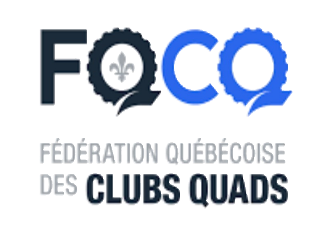 RELANCE PROGRESSIVE DE L’ACTIVITÉ QUAD AU QUÉBECLe 6 mai  2020Avant-ProposPartant du principe que le Gouvernement du Québec reconnaît que la pratique d’activités physiques, de sports et de loisirs sous toutes ses formes joue un rôle de premier plan en améliorant la qualité de vie de toute la population,  autant sur la santé mentale, physique sociale et économique des communautés, en prévision d’une relance progressive de toutes activités au Québec et particulièrement celle du Quad sous toutes ses formes, la Fédération Québécoise des Clubs Quads (FQCQ)  est soucieuse de participer adéquatement à cette relance. Ainsi, afin de prévoir une réouverture sécuritaire des sentiers quads pour la saison estivale lorsque le gouvernement le permettra, il est important que les bénévoles,  travailleurs et agents de sentiers puissent avoir accès aux sentiers pour planifier le redémarrage de cette activité et effectuer les travaux nécessaires pour rendre le réseau sécuritaire.  Bien entendu, le tout se réalisera en plusieurs étapes sous la supervision et le contrôle de la FQCQ. Nous demandons donc l’autorisation du gouvernement d’effectuer rapidement ces travaux d’entretien et réfection habituels dans les zones moins infectées. Pour ce faire, la FQCQ propose un plan d’action qui permettrait une réouverture progressive et sécuritaire de nos sentiers tout en respectant les directives de déconfinement déjà en place. Tout comme le ministère de la Santé publique, la FQCQ est soucieuse de réagir rapidement et efficacement aux conséquences psychologiques de la COVID sur une population impatiente et impactée économiquement.1 : Vérification de l’état des sentiers et des infrastructuresDepuis le début du confinement ordonné par le gouvernement et la santé publique, les sentiers quads à travers la province de Québec sont fermés afin de respecter les consignes émises sur les services essentiels et la limitation des déplacements. La fermeture des sentiers, qui s’est produite durant une période normalement très active de l’activité quad, a entrainé des impacts significatifs dans certains calendriers de clubs.Normalement, à la fin du mois de mars, les clubs qui entretiennent des sentiers hivernaux se préparent à la fermeture de ceux-ci pour la période de dégel. Durant cette phase printanière, diverses opérations et travaux sont effectués par les bénévoles et travailleurs des clubs. Ces travaux permettent d’assurer aux propriétaires terriens, aux agriculteurs et aux acériculteurs la réparation des dégâts mineurs infligés aux sols et aux infrastructures  sur les terres privées et les champs agricoles ainsi que de modifier ou enlever  la signalisation.Avec le confinement, ces travaux n’ont pu être réalisés par les clubs. Certains propriétaires se plaignent que les terres n’ont pas été remises en état et menacent de retirer leurs droits de passage pour l’hiver prochain. Il faut se rappeler que les droits de passage sont à la base de l’activité quad et nous ne pouvons pratiquer notre activité sans la généreuse collaboration des propriétaires.Pour les clubs qui entretiennent des sentiers d’été, le mois de mai est une période importante afin de préparer l’ouverture sécuritaire des sentiers. Lors de cette période, les clubs inspectent l’ensemble de leurs sentiers pour en vérifier l’état de la surface de roulement, la signalisation et retirer les arbres tombés durant l’hiver. Une planification des travaux à réaliser est alors effectuée. Encore une fois, avec le confinement et la limitation des déplacements, ces travaux d’entretien de base n’ont pu être réalisés. Ici encore, des propriétaires menacent de retirer leurs droits de passage si ces travaux ne sont pas réalisés. Il est évident que cette opération de nettoyage, d’entretien de base, d’inspection et de planification sera effectuée en respectant toutes les mesures de distanciation recommandées. De plus, il n’y aura aucun travail qui sera effectué dans les zones chaudes déterminées par le gouvernement.Tableau 1 : Mesures mises en place pour les bénévoles et employés des clubs responsables de l’entretien des sentiers2 : Mise à niveau des sentiers et ses infrastructures Suite à l’inspection des sentiers effectués par les bénévoles des clubs, une planification des travaux est réalisée en fonction des besoins en infrastructure.  Les sentiers quads sont aménagés et remis à niveau en fonction de normes établies afin d’assurer la sécurité des utilisateurs quad, la protection de la faune et de l’environnement ainsi que la pérennité des travaux réalisés. Les travaux de réparation et d’entretien des sentiers débutent normalement en juin et se terminent avec l’arrivée de la neige. Les travaux urgents sont réalisés en début de saison afin d’offrir des sentiers de qualité sécuritaires lors de l’ouverture des sentiers d’été. Tous ces travaux sont normalement effectués par des bénévoles de clubs et des entrepreneurs spécialisés embauchés par les clubs. La Fédération s’assurera que le nombre de bénévoles par clubs soit limité à un maximum de cinq (5) personnes. Chaque club devra fournir à la Fédération l’identité des bénévoles afin de tenir un registre des personnes en fonction.Avec le confinement actuel, un retard dans l’exécution des travaux entrainera une augmentation importante des coûts reliés à l’accélération de la dégradation des infrastructures. Les clubs quad ayant des budgets limités, on se questionne sur leur capacité à remettre en état leur réseau dans cette situation. Il est donc primordial de reprendre rapidement les travaux sur le terrain, dès que le gouvernement le permettra, afin de s’assurer d’une reprise des activités touristiques liées aux produits quads.Par contre, dès la reprise des activités, le bénévole, employé des clubs quad et les entrepreneurs spécialisés devront respecter toutes les mesures de distanciation physique et d’hygiène énumérées dans le tableau 1. De plus, aucun travail ne sera effectué dans les zones chaudes identifiées par le gouvernement.  Mise en place de nouvelles normes concernant la circulation en sentiers.Lors de la réouverture des sentiers, la FQCQ et ses clubs membres mettront en place de nouvelles normes de pratique afin de répondre adéquatement à l’atteinte des objectifs de la Santé publique et aussi assurer la sécurité des utilisateurs (circulation en milieux forestiers). Ces différentes étapes devront suivre le calendrier établi par le gouvernement tout en respectant les règles qui s’appliqueront aux diverses régions du Québec de même que les zones CHAUDES – FROIDES.Les règles de pratique devront être progressives et établies en différentes étapes tout en respectant les consignes gouvernementales.Étape 1/ Dès l’ouverture des sentiers; Dans le cadre de la réouverture des sentiers, la FQCQ recommande de respecter la consigne voulant que les utilisateurs soit des personnes demeurant à la même adresse, soit 2 véhicules pour un maximum de 4 personnes. Étape 2 / Allègement des mesures gouvernementales: Les randonnées entre amis seront permises pour un  maximum de 4 véhicules, soit 8 personnes.  Dans le cadre de cet élargissement, en plus des équipements obligatoires à la pratique, le port du masque lors des pauses et la distanciation sociale devront être respectés.Étape 3 / Ouverture des services: Les groupes de plus de 4 véhicules ne devront se former que lorsque les accès aux services de restauration et d’hébergement seront offerts à toute la population, avec les règles qui s’imposeront pour chacun des services. Le port du masque et la distanciation sociale devront être respectés durant les pauses.Pour l’utilisateur de sentiers : Nous nous inspirerons des outils  du secteur scolaire  ainsi que de l’affichage de rappel dans les lieux stratégiques; exemple : les débuts des sentiers principaux, les aires d’aisance etc., en utilisant les affiches proposées par la CNESST. (Voir exemples en annexe).Normes d’utilisation des relais et aires de repos des sentiersPlusieurs clubs ont des relais en milieu forestier et des aires de repos permettant aux utilisateurs de s’abriter de la pluie ou se réchauffer en période hivernale.  La FQCQ considère important que des règles très strictes soit imposées afin d’éviter la propagation de la COVID-19. Nous proposons donc une fermeture dans un premier temps, avec ouverture progressive en fonction des réouvertures des services de restauration et d’hébergement.Étape 1/ Dès l’ouverture des sentiers: L’ouverture des sentiers sera accompagnée de la fermeture complète des relais et des aires de repos desdits sentiers. La FQCQ s’assurera que ces informations soient diffusées par ses réseaux de diffusion et affichées dans les lieux prescrits. Étape 2 / Allègement des mesures gouvernementales: Avec l’annonce de l’allègement des mesures gouvernementales, on pourra progressivement ouvrir certains relais ou refuges, en fonction de leur grandeur et adapter leur capacité, en fonction des normes de distanciation physique. La FQCQ s’assurera que ces informations soient diffusées par ses réseaux de diffusion et affichées dans les lieux prescrits. La FQCQ et ses clubs mettront à leur disposition des désinfectants et lingettes pour assurer les mesures d’hygiène. On invitera les utilisateurs à désinfecter le mobilier, les poignées et comptoirs avant leur départ. Ainsi, pour les bâtiments de :12 pi X 12 pi (3,6 mètres X 3,6 mètres), un maximum de 2 personnes sera toléré à l’intérieur. 16 pi X 16 pi (4,8 mètres X 4,8 mètres), un maximum de 4 personnes sera toléré à l’intérieur.20 pi X 20 pi (6 mètres X 6 mètres), un maximum de 6 personnes sera toléré à l’intérieur.Étape 3 /fin des mesures de confinement : La levée des consignes mentionnées aux étapes 1 et 2 se fera au moment où le ministère de la Santé publique du Québec décrètera qu’il n’y a plus de risque de propagation du virus et annoncera un retour à la normale.NB1 : La fin de ces consignes se fera au moment où le ministère de la Santé publique du Québec décrètera qu’il n’y a plus de risque de propagation.NB 2 : La FQCQ propose d’utiliser les outils  transport collectif ainsi que l’affichage de rappel  dans les lieux stratégiques proposés par la CNESST. Ouvertures progressives des sentiers La FQCQ compte plus de 45 000 membres, regroupés dans 115 clubs et répartis dans 16 régions administratives du Québec. L’ensemble de ces clubs entretiennent plus de 25 000 km de sentiers.Dès que le Gouvernement et la Direction de la Santé Publique annonceront que les organismes de tourisme peuvent débuter leurs opérations, l’ouverture des sentiers sera faite par étapes, en fonction du nombre de cas de COVID-19 par 100 000 habitants dans les territoires des Réseaux Locaux de Services (RLS).  Ainsi, nous proposons que les territoires des RLS soient classés par taux d’infections afin de créer quatre (4) catégories qui dicteront le rythme de réouverture dans les régions (voir carte en annexe). Nous utiliserons les outils technologiques et géomatiques disponibles à la FQCQ pour indiquer aux membres quels sont les sentiers ouverts et fermés pour chacune des étapes de réouverture des sentiers. Ces outils sont déjà largement utilisés et connus des quadistes, tels que la carte interactive disponible sur le site internet de la FQCQ et l’application mobile IQuad.Voici le détail des 4 catégories (Sources: INSPQ Centre d'expertise et de référence en santé publique (Données détaillées COVID-19 au Québec 5 mai 2020) :Catégorie 1 = Territoire des RLS avec un taux d’infection de 0 à 100 cas de COVID-19 par 100 000 habitants (Verte)Catégorie 2 = Territoire des RLS avec un taux d’infection de 101 à 250 cas de COVID-19 par 100 000 habitants (Jaune)Catégorie 3 = Territoire des RLS avec un taux d’infection de 251 à 500 cas de COVID-19 par 100 000 habitants (Orange)Catégorie 4 = Territoire des RLS avec un taux d’infection de 500 cas et plus de COVID-19 par 100 000 habitants (Rouge)Ainsi afin de procéder à la réouverture des sentiers au moment voulu, nous proposons trois (3) étapes :Étape 1 : Réouverture des clubs dont le territoire des RLS sont de moins de 250 cas de COVID-19 par 100 000 habitants (territoires vert et jaune). Cette réouverture permettra de libérer rapidement les régions ou secteurs qui sont moins problématiques. Les membres des clubs appartenant aux catégories 1 et 2 devront demeurer dans les limites territoriales de leur club. Ainsi, 89 clubs quad pourraient reprendre leurs activités et plus de 20 000 kilomètres de sentiers seraient accessibles aux membres. Étape 2 : Réouverture des clubs dont le territoire des RLS sont de 250 à 500 cas de COVID-19 par 100 000 habitants (territoires orange). La réouverture des clubs de ces régions ou secteurs se fera seulement lorsque le Gouvernement et la Direction de la Santé publique allègeront les mesures de confinement. Les membres des clubs appartenant à la catégorie 1 et 2 pourront circuler d’une région à l’autre. Les membres des clubs appartenant à la catégorie 3 devront demeurer dans les limites territoriales de leur club. Ainsi, 20 clubs quad de plus pourraient reprendre leurs activités et plus de 3 000  kilomètres de nouveau sentiers seraient accessibles aux membres.Étape 3 : Réouverture des clubs dont le territoire des RLS sont de plus de 500 cas de COVID-19 par 100 000 habitants (territoires rouge). La réouverture des clubs de ces régions ou secteurs se fera seulement lorsque le Gouvernement et la Direction de la Santé publique enlèveront les mesures de confinement. Les membres des clubs appartenant à toutes les catégories pourront circuler librement sur l’ensemble du territoire québécois. Ainsi, les 115 clubs seront ouverts et plus de 25 000 km de sentiers seront accessibles pour tous les membres.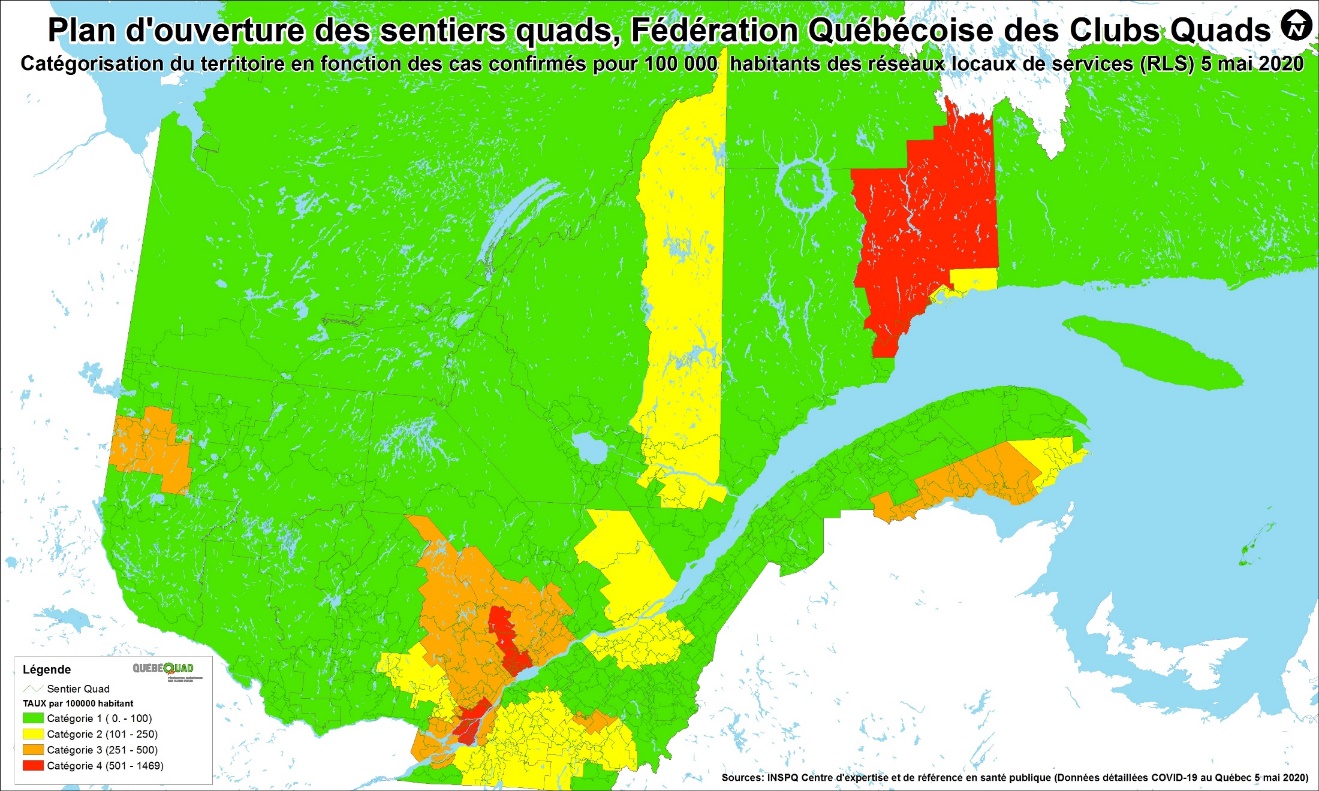 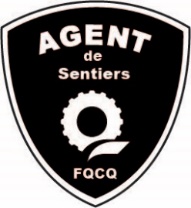 Surveillance intensive des sentiers	 La Fédération québécoise des clubs quad vise à mettre en place une surveillance intensive des sentiers en utilisant les trois (3) types d’agents reconnus pour s’assurer  du respect et du maintien des nouvelles normes de pratique. Ces agents sont reconnus sous trois niveaux soit agents de clubs, agents spécialisés et agents provinciaux. Pour les agents spécialisés et les agents provinciaux, ceux-ci ont été formés par l’École nationale de Police du Québec, garantissant ainsi un haut niveau de qualification et de professionnalisme.Les répondants de sécurité : Chaque club a l’obligation d’avoir dans sa structure  un directeur d’agent qui est un agent spécialisé. La responsabilité du directeur est de remettre un rapport mensuel de ses activités aux répondants de sécurité. À défaut de remettre son rapport mensuel, le répondant de sécurité mandate les agents provinciaux à visiter le club ayant commis une omission. Il est à noter que les rapports mensuels sont compilés et remis par la suite à la direction générale de la Fédération qui en assure le suivi. L’agent de clubs : Ces agents ont un droit de patrouille dans leurs clubs respectifs et ils sont formés par la Fédération via les répondants de sécurité de la Fédération. Ces agents ont une formation de base sur la Loi sur les véhicules hors route. Ils sont formés en signalisation et à sécuriser tout dommage aux sentiers, en plus de servir d’ambassadeur de leurs clubs et de voir à ce que les règles soient respectées. Il peut se référer à l’agent spécialisé de son club afin qu’un constat soit émis advenant le non-respect de la LVHR.Total : 887 actifsAgents spécialisés : Ces agents reçoivent une formation d’application de la loi qui leur est donnée par L’ENPQ (l’École Nationale de Police du Québec.) Ces agents ont un mandat d’application de la loi et via les ententes régionales, ils ont le droit de patrouiller sur l’ensemble de leur région. Afin de se qualifier pour devenir agent spécialisé, il doit avoir un minimum de 2 ans d’expérience comme agent de club.Total : 221 actifs  et 36 en attente de formationAgents provinciaux : Ce type d’agent relève directement de la Fédération. Ces agents doivent avoir patrouillé à titre d’agent de club durant 2 années en plus d’une année entière à titre d’agent spécialisé. Ces agents patrouillent avec des véhicules de la Fédération et ont des remorques identifiées FQCQ.  Ils sont formés à L’École Nationale de Police du Québec (L’ENPQ). Ils ont un contact direct avec un agent de la SQ qui leur est assigné en fonction des districts de la Sûreté du Québec. Ils ont un pouvoir d’appliquer la loi et de rédiger des rapports d’infraction générale (RIG). Les agents de la Sûreté du Québec ont la responsabilité d’envoyer aux contrevenants les infractions rédigées par les agents provinciaux et d’en faire un suivi légal.Total : 31 actifsLors de la réouverture des sentiers, la FQCQ et ses clubs rendront disponibles l’ensemble des agents de surveillance de sentiers pour encadrer la pratique. Ainsi, en plus de faire respecter la règlementions relative aux quads, ils seront formés pour faire respecter toutes les mesures de distanciation physique et d’hygiène qui seront associées à la réouverture des sentiers par le gouvernement. Lors des patrouilles, ils s’assureront que les quadistes rencontrés respectent les nouvelles règles de circulation établies et évitent les rassemblements.Tableau 2 : Mesures mises en place pour les agents de surveillance de sentiers7 : Respect des spécifications régionales en santé publiqueLes répondants régionaux et agents de liaison devront s’assurer des mises en place des mesures adéquates. Pour ce faire, le personnel permanent et spécialisé de la FQCQ développera des outils de gestion permettant de suivre les consignes établies par le ministère de la Santé publique ainsi que les caractéristiques des régions émises soit par le CIUSSS ou le CISSS des territoires et les directions de la santé publique régionale.Cahier de bord journalier comprenant :Identification de l’agent, région; Club, nombre de kilomètres parcourus; Activités réalisées, recommandations; Rappel des mesures et opérations sanitaires à effectuer au début, pendant et à la fin de l’activité.8 : Communications préventives et  suivi La FQCQ assura une communication hebdomadaire avec ses répondants régionaux et ses agents de liaison afin d’évaluer si de nouvelles mesures doivent être prises  ou ajustées. La FQCQ, en collaboration avec son coordonnateur terrain, ses agents de liaison, ses répondants régionaux et son spécialiste en géomatique, planifiera des rencontres par ZOOM au début de chaque semaine afin de suivre l’évolution et l’encadrement des mesures préventives.Notre service des communications s’assurera de la qualité et de la clarté des communications pour les clubs, pour ses membres, ainsi que les bénévoles et travailleurs.Plusieurs outils de communication seront utilisés afin de diffuser rapidement les informations pertinentes (Facebook- Internet- capsules vidéos, bulletins d’informations,  affiches et panneaux d’informations, etc.).9 : Gestion du siège social et autres secteursLes gestionnaires de la FQCQ ont  prévu des mesures spécifiques pour leurs employés. La FQCQ a l’opportunité d’avoir des locaux de travail adéquats où la totalité des employés ont leur propre bureau fermé, permettant de contrôler la distanciation complète de plus de 2 mètres. Nous utiliserons les divers outils mis à notre disposition par la CNESST, tel que les affiches rappelant les mesures de prévention pour la santé des travailleurs et des travailleuses dans le contexte de la COVID-19 et la liste des vérifications quotidiennes de divers secteurs.  Ces documents visent à soutenir la prise en charge de la santé et la sécurité du travail N.B Le coordonnateur terrain, les agents de liaison, les répondants régionaux et le spécialiste en géomatique ne sont pas ciblés par ces mesures car ils demeureront  en télétravail. Cependant, ils devront garantir que les activités dont ils sont responsables répondent adéquatement aux conditions les plus sécuritaires et les plus saines possibles dans le contexte de la COVID-19.Le siège social du la FQCQ :Tableau 3 : Mesures mises en place pour le personnel du siège socialEn résumé :La FQCQ souhaite le plus rapidement possible réintégrer son personnel du siège social et de certains secteurs afin d’accompagner et soutenir les bénévoles et travailleurs des clubs. Elle désire de plus remettre en force la surveillance intensive des sentiers par les agents formés pour faire:La vérification de l’état des sentiers et des infrastructures;La mise à niveau des sentiers et ses infrastructures;L’établissement de normes strictes d’utilisation des relais et aires de repos des sentiers.Il est évident que la FQCQ procédera, autant que faire se peut, en respectant les spécifications provinciales et régionales en santé publique. Mesures mises en placeDistanciation physiqueMesures d’hygièneBénévoles et employés responsables de l’entretien des sentiers Outils  proposés par la CNESST  du transport collectif ainsi que l’affichage de rappel  dans les lieux stratégiquesLes bénévoles et employés porteront des casques, des masques et des visières ou lunettes de protection ainsi que des gants pour réaliser leur travail.Les bénévoles, employés et entrepreneurs respecteront les mesures de distanciation physique lors des travaux (plus de 2 mètres). Chacun des clubs mettra à la disposition des bénévoles et employés, des lingettes et des produits désinfectants afin qu’ils puissent correctement se laver les mains.Lavage et désinfection des outils et de la machinerie avant et après chaque utilisation.Mesures à mettre en placeDistanciation physiqueMesures d’hygièneAgents de surveillance de sentierOutils  proposés par la CNESST  du transport collectif ainsi que l’affichage de rappel  dans les lieux stratégiquesNos agents de surveillance porteront des masques, des visières et des gants.Les agents de surveillance respecteront les mesures de distanciation physique lors des patrouilles et des interceptions et rencontres de quadistes (plus de 2 mètres).Ils demanderont aux utilisateurs de respecter la distanciation sociale et les nouvelles normes de circulation établies.Ils vérifieront que les relais ou refuges de sentier des clubs sont bien fermés pour éviter tout regroupement.Les équipements liés à la pratique, soit le casque, les visières, les gants et les vêtements devront être lavés après chaque randonnée.Les clubs et la Fédération mettront à la disposition des agents de surveillance de sentiers, des lingettes et des produits désinfectants afin qu’ils puissent correctement se laver les mains.Les remorques servant au transport des quads et les quads utilisés devront être désinfectés avant et après chaque sortie.Pour les employés(Politiques, gestion des repas, identification des symptômes …etc.)Outils  proposés par la CNESST  du commerce au détail  ainsi que l’affichage de rappel  dans les lieux stratégiques. Nous procéderons à une rencontre matinale de chaque employé(e) afin de lui poser des questions médicales d’usage.Tous les employé(e)s ont un bureau fermé ou une distance de travail de plus de 2 mètres.Les repas se feront de manière alternative pour respecter la distanciation sociale.Les employé(e)s pourront également choisir de dîner soit dehors si la température est clémente ou dans leur bureau respectif.Nous établirons des horaires de travail alternatifs selon le besoin.Après chaque groupe de repas, les tables, comptoirs et poignées du réfrigérateur seront désinfectés et nettoyés;Des couvre-sièges de toilette papier seront disponibles;Des produits de désinfectant pour les mains seront disponibles;Un rapport journalier de désinfection des secteurs à risque sera implanté.